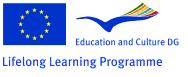 ERAZMUS-PROGRAMA ZA MOBILNOST NA NASTAVEN KADARUniverzitet „Sv. Kiril i Metodij” vo SkopjeProgramata za do`ivotno u~ewe, odnosno sektorskata programa „Erazmus” e dvigatel na modernizacijata na visokoto obrazovanie vo Evropa i go inspirira{e vospostavuvaweto na bolowskiot proces, i ima za cel da pridonese za razvoj na Evropa kako napredno op{testvo na znaewe so odr`liv razvoj, pogolema op{testvena kohezija i podobri rabotni mesta za svoite gra|ani. So cel postignuvawe na ovie celi, programata pottiknuva akademska razmena, sorabotka i mobilnost na podra~jeto na Evropa. Vo ramkite na programata, Univerzitetot „Sv. Kiril i Metodij” vo Skopje raspi{uva konkurs za dodeluvawe finansiski sredstva za nastavniot kadar koj }e zamine na prestoj vo visokoobrazovna institucija vo stranstvo. Celta na prestojot na nastavniot kadar e odr`uvawe nastava ili stru~no usovr{uvawe. Programata „Erazmus” e nameneta za nastavniot kadar so makedonsko dr`avjanstvo, koj raboti na Univerzitetot „Sv. Kiril i Metodij” vo Skopje.Prose~niot iznos na vkupnata finansiska poddr{ka za mobilnost na nastavniot kadar e presmetan  vo posebna tabela,  so vremetraewe od maksimum edna nedela (denovite za patuvawe ne se opfateni vo grantot dokolku vo tekot na tie denovi ne se slu~ila opredelena aktivnost).Vo ramkite na mobilnosta na nastavniot kadar, za nastavni anga`mani se pokrivaat patnite tro{oci vrz osnova na realnite tro{oci. Korisnicite treba da koristat najekonomi~en vid transport (voz - vtora klasa, avion - ekonomska klasa). Ne e dozvoleno refundirawe na tro{ocite za lokalen prevoz (prevoz do aerodrom, centralna `elezni~ka ili avtobuska stanica, taksi, gradski prevoz i sl.).Tro{ocite za `iveewe se pokrivaat vo iznos od 70% od najvisokiot iznos predviden od strana na Evropskata komisija. So tro{ocite za `iveewe se opfateni: tro{ocite za smestuvawe i dnevnite tro{oci, vklu~uvaj}i izdatoci za lokalni/regionalni patuvawa vo tekot na peridot na mobilnost vo stranstvo, smestuvawe, hrana, komunikacii, lokalen prevoz, osiguruvawe i sli~no. Повеќе: http://www.ukim.edu.mk/mk_content.php?meni=116&glavno=42 во линкот Еразмус програма за мобилност.Vidovi aktivnosti Odr`uvawe nastava: uslov za nastavniot kadar koj se prijavuva za ovaa aktivnost e odr`uvawe na najmalku 5 ~asovi nastava.Stru~no usovr{uvawe:posetuvawe rabotilnici za stru~no usovr{uvawe vo organizacija na nekoi visokoobrazovni institucii vo stranstvo. Kako mo`ni temi se javuvaat: obezbeduvawe kvalitet vo visokoto obrazovanie, sproveduvawe na programata „Erazmus”, podobruvawe na organizaciskite i komunikaciskite sposobnosti i sè drugo {to pridonesuva za podobruvawe na ve{tinite potrebni za izvr{uvawe na dol`nostite na rabotnoto mesto;rabota spored modelot „job shadowing”, odnosno sledewe na rabotata na kolegi vo visokoobrazovnata institucija vo stranstvo pri izvr{uvaweto na nivnite stru~ni aktivnosti.posetuvawe konferencii, seminari, kursevi za stranski jazik.Vremetraewe na prestojotVremetraeweto na mobilnosta na nastavniot kadar e 1 nedela, odnosno minimum pet rabotni dena (denovite pominati vo pat ne se vklu~uvaat).Site korisnici na ovaa programa za mobilnost se dol`ni sami da gi organiziraat prevozot i smestuvaweto vo stranstvo. Dr`avi vo koi mo`e da se realizira mobilnostMobilnosta na nastaven kadar mo`e da se realizira na visokoobrazovnite institucii vo zemjite so koi Univerzitetot „Sv. Kiril i Metodij” ima sklu~eno Erazmus-bilateralen dogovor (Erasmus Bilateral Agreement).Nastavniot kadar nema pravo na finansiski sredstva vo ramkite na ovaa programa za mobilnost dokolku nivniot prestoj vo stranstvo e finansiran so drugi sredstva, dodeleni so ista cel. АплицирањеPrijavata za nastavniot kadar treba da sodr`i:popolnet formular za prijavuvawe (Application Form for Teaching Staff);nastavna programa/ raboten plan;biografija;potvrda od fakultetot za status na vraboten vo ramki na institucijata. Osnovni kriteriumi za izbor na nastaven kadar se: poznavawe na jazikot na koj se odr`uva nastavata;kvalitetot na planot za rabota/ nastavniot plan, koj treba da bide dostaven vo prilog na aplikacijata;dol`inata na prestojot, koja mora da soodvetstvuva so traeweto na aktivnostite {to }e se ostvarat;na~inot na steknuvawe iskustvo po vra}aweto na mati~nata institucija;korista na mati~nata institucija od rabotata vo stranstvo.Se prepora~uva prioritet da imaat licata vraboteni kako nastaven kadar koi ne u~estvuvale vo nekoja programa za mobilnost otkako rabotat vo taa institucija.OsiguruvawePred zaminuvawe vo stranstvo, odbranite kandidati imaat obvrska da sklu~at polisa za osiguruvawe koja mora da vklu~uva:zdravstveno osiguruvawe vo stranstvo;patni~ko osiguruvawe.Kopija od osiguritelnite polisi mora da se prilo`i vo dogovorot potpi{an me|u Univerzitetot i korisnikot na finansiskite sredstva.Tro{oci za pat i smestuvawe vo visokoobrazovnata institucija vo stranstvoKandidatite vklu~eni vo mobilnostite vo ramkite na programata „Erazmus” se dol`ni sami da gi organiziraat prevozot i smestuvaweto. ПартнериZabele{ka: Fakultetite mo`at da iniciraat potpi{uvawe na Erazmus bilateralni dogovori koi po usoglasuvaweto treba da bidat potpi{ani od institucionalniot Erazmus koordinator vo Rektoratot.Univerzitetot „Sv. Kiril i Metodij” vo Skopje neguva i razviva uspe{na me|unarodna sorabotka so univerzitetite so koi ima potpi{ano dogovori za bilateralna sorabotka:АвстријаUniversity of Salzburg, www.uni-salzburg.atЕразмус код: А Salzburg01Важност: 2011/2013Областi: politi~ki nauki, sociologija, komunikaciski i informaciski nauki Латвија1.   Rīgas Tehniskā universitāte, http://www.rtu.lv/Riga Technical UniversityErazmus kod: LV RIGA02Va`nost: 2012/2013            Oblasti: elektroenergetika, kompjuterski naukiПолскаUniwersytet im. Adama Mickiewicza, http://amu.edu.pl/Erazmus kod: PL POZNAN01Va`nost: 2012/2014Oblasti: obrazovanie na nastavnici, geografija, op{testveni nauki (filozofija, istorija, arheologija), jazici (ruski i angliski jazik), matematika, informatika, politi~ki nauki, psihologija, novinarstvo      2.  Politechnika Rzeszowska, http://portal.prz.edu.pl/Erazmus kod: PL RZESZOW01Va`nost: 2012/2014           Oblasti:  машинство, економија, хемиско инженерство, 				       градежништво, информатика            Словенија   1.     University of Ljubljana, www.uni-lj.si Erazmus kod: SI LJUBLJANA01      Va`nost:  2009/2013           Oblast: ekonomija, prirodni nauki, arhitektura, grade`ni{tvo, ma{instvo, elektotehnika, medicina, veterinarna medicina, jazici i filolo{ki nauki, informatika, kompjuterski nauki, farmacija, pravo, pedago{ki nauki, zemjodelski nauki, {umarstvo, hrana i tehnologija).